Tante Lottien het dromenmannetjevertelling voor Kerstmis 2019Pol HendrixJe kent het dromenmannetje toch?  Je ziet hem wanneer je ’s morgens of ’s nachts plots ontwaakt en het lampje bij je bed hebt aangestoken.  In een toestand tussen slapen en waken en tussen duister en licht kan het gebeuren dat je een vreemde, zwarte figuur ziet wegvluchten tot in de hoek van de kamer en daarin wegduikt.  Onderweg kan hij nog verschillende andere gedaanten aannemen: van een geit tot een stoomlocomotief, van een pollepel tot een kolonie muizen.  Het dromenmannetje beïnvloedt je nachtelijke dromen, maar vlucht weg voor het minste beetje licht.  Hij is zo snel dat veel mensen hem nooit te zien krijgen, maar nu je weet dat hij bestaat, lukt het je misschien wel bij je volgende droom.Bij tante Lotti kwam het dromenmannetje dikwijls op bezoek.  Ze schrok telkens weer als ze hem zag.  Ze droomde elke nacht en dat waren niet altijd prettige dromen, daarom dat het dromenmannetje zo dikwijls op bezoek kwam.  Hij probeerde immers haar dromen aangenamer te maken.  Maar tante Lotti had toch wel hardnekkig vervelende dromen en dat kwam omdat ze zich alles zo erg aantrok.  Als weduwe van een respectabele leeftijd had zij veel meegemaakt in haar leven.  De oorlog natuurlijk en armoede en overstromingen en spanningen in de familie.  Ze had een grote familie, zowel aan haar kant als aan die van wijlen haar echtgenoot.  Ze was een zeer bescheiden en gedienstige vrouw, die waar ze kon een handje toestak, zowel in de familie als in de parochie.Tante Lotti was een creatieve vrouw en haar liefste hobby was breien.  Wol en priemen waren nooit ver uit de buurt en sinds er een poetsvrouw langskwam, breide ze nog meer als vroeger.  Er werd geen kindje geboren in de familie of ze had er een jasje of kruippakje voor gebreid.  Iedereen was vol lof over haar fijne breiwerkjes.  Maar ook voor poppen en teddyberen breide ze allerlei kledingstukken.  Die kwamen ook terecht in een kraampje op de jaarlijkse missiemarkt in de parochiezaal.  Het breiwerk van tante Lotti genoot veel bijval.  Maar tijden veranderen.  Aanvankelijk brei je voor de kleine kinderen van broers en zussen, neven en nichten.  Later voor de kleinkinderen van je broers en zussen, neven en nichten.  Daarna ben je toe aan de achterkleinkinderen, maar de achterkleinkinderen van je neven en nichten die kénnen je helemaal niet, zelfs die van je broers en zussen komen niet bij je over de vloer.  Zelf heeft tante Lotti nooit kinderen gehad en nu was ze wel zo oud geworden dat het breien ook niet meer vanzelf ging.  Artrose en reuma, je weet hoe dat gaat.  Daarenboven was ze ook niet zo mobiel, ze geraakte ’s zondags zelfs niet meer tot in de kerk.Tante Lotti kreeg niet veel bezoek meer.  Enkel de poetsvrouw en een buurvrouw, iemand van Ziekenzorg en haar huisarts.  Toen is ze lelijk ten val gekomen en in het ziekenhuis bleek dat ze niet meer zelfstandig zou kunnen wonen.  Ze is dan in een rust- en verzorgingstehuis terecht gekomen, maar veel familie kwam haar niet bezoeken.  Enkel Carla, de schoondochter van haar jongste broer, die kwam al eens met haar dochter Elke.  Carla had zich ook in het breien bekwaamd en het was door haar aanmoedigingen dat tante Lotti het breien niet geheel had opgegeven.  Ook al ging het niet zo vlot meer, ze deed het nog met evenveel toewijding en de breiwerkjes stapelden zich weer op.  Maar aan wie kon ze die nu geven?  Ze had al geprobeerd via de bezoekers van haar medebewoners, maar die leken niet zo geïnteresseerd.  Tot op een dag Carla een plek had gevonden waar minderbedeelde jonge ouders bijna gratis kleding voor hun kinderen konden bekomen.  Daar was men heel blij met het breiwerk van tante Lotti.In de kerstnacht, droomde ze over Jezus’ geboorte.  Ze had de mooie kerstboom in de cafetaria gezien en een bijna levensgrote kerststal erbij en ze had zich bedacht hoe kou het kindje moet hebben gehad in die stomme doeken gewikkeld.  In haar droom was ze, mét het dromen-mannetje als haar gezel, in Betlehem beland en ging ze de stal binnen waar Jozef en Maria bij hun pasgeboren kindje zaten.  Enkele herders waren er ook en die deelden met het heilig paar het weinige wat ze hadden.  Voetje voor voetje kwam tante Lotti dichterbij en haalde een pakje uit haar tas dat ze aan Maria gaf, die het dankbaar aannam.  De volgende morgen hebben ze tante Lotti dood gevonden in haar bed, met een vredige uitdrukking op haar gezicht.  Op kerstmorgen merkte iemand van het personeel op dat het Jezuskind in de stal nu een lang kleed van zachte, witte angorawol droeg en even leek het haar alsof een donkere figuur in de hoek van de stal in een flits verdween.opgedragen aan mijn moeder,Charlotte Hendrix-Van Handenhove, 1924-2013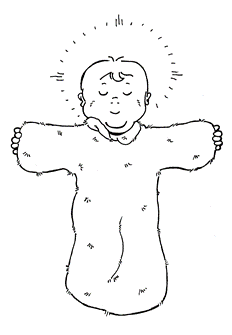 